Администрация (исполнительно-распорядительный орган)муниципального района «Ферзиковский район»Калужской областиПОСТАНОВЛЕНИЕот 11 июля 2016года                                                                                     № 264п. ФерзиковоО внесении изменений в постановление администрации (исполнительно-распорядительного органа) муниципального района «Ферзиковский район» от 17 октября 2014 года № 704 «Об утверждении муниципальной программы «Развитие физической культуры и спорта на территории муниципального района «Ферзиковский район»В соответствии с Постановлением администрации (исполнительно – распорядительного органа) муниципального района «Ферзиковский район» от 01 августа 2013 года №366 «Об утверждении Порядка разработки, формирования и реализации муниципальных программ муниципального района «Ферзиковский район» и Порядка проведения оценки эффективности реализации муниципальных программ муниципального района «Ферзиковский район», администрация (исполнительно-распорядительный орган) муниципального района «Ферзиковский район» ПОСТАНОВЛЯЕТ:1. Внести в постановление администрации (исполнительно-распорядительного органа) муниципального района «Ферзиковский район» от 17 октября 2014 года № 704 «Об утверждении муниципальной программы «Развитие физической культуры и спорта на территории муниципального района «Ферзиковский район» следующие изменения:1.1. Паспорт муниципальной программы «Развитие физической культуры и спорта в муниципальном районе «Ферзиковский район» изложить в новой редакции (приложение №1).        1.2. Раздел 2.1. муниципальной программы «Развитие физической культуры и спорта в муниципальном районе «Ферзиковский район»  «Сведения об индикаторах муниципальной программы»  изложить в новой редакции (приложение №2).        1.3. Раздел 2.3. муниципальной программы «Развитие физической культуры и спорта в муниципальном районе «Ферзиковский район»  «Конечные результаты реализации муниципальной программы»  изложить в новой редакции (приложение №3).       2. Настоящее Постановление вступает в силу с момента его официального опубликования.  Глава администрациимуниципального района «Ферзиковский район»                                                                                 А.А. Серяков                                                                                                                                                           Приложение №1                                                                                        к постановлению администрации                                                                                                         (исполнительно-распорядительного органа)    муниципального района «Ферзиковский район»                                                                                   от 11 июля 2016 года №  264Паспортмуниципальной программы«Развитие физической культуры и спорта в муниципальном районе «Ферзиковский район»»                                                    Приложение №2                                                                                        к постановлению администрации                                                                                                         (исполнительно-распорядительного органа)    муниципального района «Ферзиковский район»                                                                                   от 11 июля 2016 года № 2642.1. Сведения об индикаторах муниципальной программы Улучшение значений целевых показателей (индикаторов) в рамках реализации муниципальной программы предполагается за счет:роста качества услуг и эффективности работы муниципальных учреждений в сфере физической культуры и спорта;повышения мотивации населения к занятиям физической культурой и спортом;увеличения объемов бюджетного и внебюджетного финансирования данной сферы.                                                   Приложение №3                                                                                        к постановлению администрации                                                                                                         (исполнительно-распорядительного органа)    муниципального района «Ферзиковский район»                                                                                   от 11июля 2016 года № 2642.3. Конечные результаты реализации муниципальной программыВ результате реализации муниципальной программы к 2020 году предполагается:- увеличить долю населения, систематически занимающегося физической культурой и спортом, к общей численности населения Ферзиковского района до 25,2%;- увеличить количество детей в возрасте от 4 до 18 лет, занимающихся в секциях учреждений дополнительного образования детей в сфере физической культуры и спорта до 350 человек;- увеличить долю лиц с ограниченными возможностями здоровья, систематически занимающихся физической культурой и спортом, к общей численности населения данной категории до 2,5%;- привлечь дополнительно до 10 квалифицированного тренера и педагога физической культуры к осуществлению физкультурно-оздоровительной и спортивной работы с различными категориями и группами населения;- увеличить количество регулярно функционирующих спортивных сооружений до 37 единиц.1Ответственный исполнитель муниципальной программыОтдел развития социальной сферы администрации (исполнительно-распорядительного органа) муниципального района «Ферзиковский район»Отдел развития социальной сферы администрации (исполнительно-распорядительного органа) муниципального района «Ферзиковский район»Отдел развития социальной сферы администрации (исполнительно-распорядительного органа) муниципального района «Ферзиковский район»Отдел развития социальной сферы администрации (исполнительно-распорядительного органа) муниципального района «Ферзиковский район»Отдел развития социальной сферы администрации (исполнительно-распорядительного органа) муниципального района «Ферзиковский район»Отдел развития социальной сферы администрации (исполнительно-распорядительного органа) муниципального района «Ферзиковский район»Отдел развития социальной сферы администрации (исполнительно-распорядительного органа) муниципального района «Ферзиковский район»Отдел развития социальной сферы администрации (исполнительно-распорядительного органа) муниципального района «Ферзиковский район»2Соисполнители муниципальной программыМуниципальное казенное образовательное учреждение дополнительного образования детей  муниципального района «Ферзиковский  район» «Детско – юношеская спортивная школа»Муниципальное казенное образовательное учреждение дополнительного образования детей  муниципального района «Ферзиковский  район» «Детско – юношеская спортивная школа»Муниципальное казенное образовательное учреждение дополнительного образования детей  муниципального района «Ферзиковский  район» «Детско – юношеская спортивная школа»Муниципальное казенное образовательное учреждение дополнительного образования детей  муниципального района «Ферзиковский  район» «Детско – юношеская спортивная школа»Муниципальное казенное образовательное учреждение дополнительного образования детей  муниципального района «Ферзиковский  район» «Детско – юношеская спортивная школа»Муниципальное казенное образовательное учреждение дополнительного образования детей  муниципального района «Ферзиковский  район» «Детско – юношеская спортивная школа»Муниципальное казенное образовательное учреждение дополнительного образования детей  муниципального района «Ферзиковский  район» «Детско – юношеская спортивная школа»Муниципальное казенное образовательное учреждение дополнительного образования детей  муниципального района «Ферзиковский  район» «Детско – юношеская спортивная школа»3Цели муниципальной программыСоздание условий для систематических занятий населения физической культурой и спортом жителей муниципального района «Ферзиковский район». Создание условий для систематических занятий населения физической культурой и спортом жителей муниципального района «Ферзиковский район». Создание условий для систематических занятий населения физической культурой и спортом жителей муниципального района «Ферзиковский район». Создание условий для систематических занятий населения физической культурой и спортом жителей муниципального района «Ферзиковский район». Создание условий для систематических занятий населения физической культурой и спортом жителей муниципального района «Ферзиковский район». Создание условий для систематических занятий населения физической культурой и спортом жителей муниципального района «Ферзиковский район». Создание условий для систематических занятий населения физической культурой и спортом жителей муниципального района «Ферзиковский район». Создание условий для систематических занятий населения физической культурой и спортом жителей муниципального района «Ферзиковский район». 4Задачи муниципальной программы- повышение мотивации граждан к регулярным занятиям физической культурой и спортом и ведению здорового образа жизни;- развитие кадрового потенциала Ферзиковского района в области физической культуры и спорта;- повышение уровня обеспеченности населения спортивными сооружениями;- создание условий для развития дополнительного образования в сфере физической культуры и спорта.- повышение мотивации граждан к регулярным занятиям физической культурой и спортом и ведению здорового образа жизни;- развитие кадрового потенциала Ферзиковского района в области физической культуры и спорта;- повышение уровня обеспеченности населения спортивными сооружениями;- создание условий для развития дополнительного образования в сфере физической культуры и спорта.- повышение мотивации граждан к регулярным занятиям физической культурой и спортом и ведению здорового образа жизни;- развитие кадрового потенциала Ферзиковского района в области физической культуры и спорта;- повышение уровня обеспеченности населения спортивными сооружениями;- создание условий для развития дополнительного образования в сфере физической культуры и спорта.- повышение мотивации граждан к регулярным занятиям физической культурой и спортом и ведению здорового образа жизни;- развитие кадрового потенциала Ферзиковского района в области физической культуры и спорта;- повышение уровня обеспеченности населения спортивными сооружениями;- создание условий для развития дополнительного образования в сфере физической культуры и спорта.- повышение мотивации граждан к регулярным занятиям физической культурой и спортом и ведению здорового образа жизни;- развитие кадрового потенциала Ферзиковского района в области физической культуры и спорта;- повышение уровня обеспеченности населения спортивными сооружениями;- создание условий для развития дополнительного образования в сфере физической культуры и спорта.- повышение мотивации граждан к регулярным занятиям физической культурой и спортом и ведению здорового образа жизни;- развитие кадрового потенциала Ферзиковского района в области физической культуры и спорта;- повышение уровня обеспеченности населения спортивными сооружениями;- создание условий для развития дополнительного образования в сфере физической культуры и спорта.- повышение мотивации граждан к регулярным занятиям физической культурой и спортом и ведению здорового образа жизни;- развитие кадрового потенциала Ферзиковского района в области физической культуры и спорта;- повышение уровня обеспеченности населения спортивными сооружениями;- создание условий для развития дополнительного образования в сфере физической культуры и спорта.- повышение мотивации граждан к регулярным занятиям физической культурой и спортом и ведению здорового образа жизни;- развитие кадрового потенциала Ферзиковского района в области физической культуры и спорта;- повышение уровня обеспеченности населения спортивными сооружениями;- создание условий для развития дополнительного образования в сфере физической культуры и спорта.5Подпрограммы муниципальной программынетнетнетнетнетнетнетнет6Индикаторы муниципальной  программыдоля населения, систематически занимающегося физической культурой и спортом, в общей численности населения муниципального района «Ферзиковский район», %;количество детей в возрасте от 4 до 18 лет, занимающихся в секциях учреждений дополнительного образования детей в сфере физической культуры и спорта, чел.;доля лиц с ограниченными возможностями здоровья и инвалидов, систематически занимающихся физической культурой и спортом, к общей численности данной категории населения, %;количество квалифицированных тренеров и педагогов физической культуры, работающих по специальности, осуществляющих физкультурно-оздоровительную и спортивную работу с различными категориями и группами населения, чел.;количество регулярно функционирующих спортивных сооружений, ед.доля населения, систематически занимающегося физической культурой и спортом, в общей численности населения муниципального района «Ферзиковский район», %;количество детей в возрасте от 4 до 18 лет, занимающихся в секциях учреждений дополнительного образования детей в сфере физической культуры и спорта, чел.;доля лиц с ограниченными возможностями здоровья и инвалидов, систематически занимающихся физической культурой и спортом, к общей численности данной категории населения, %;количество квалифицированных тренеров и педагогов физической культуры, работающих по специальности, осуществляющих физкультурно-оздоровительную и спортивную работу с различными категориями и группами населения, чел.;количество регулярно функционирующих спортивных сооружений, ед.доля населения, систематически занимающегося физической культурой и спортом, в общей численности населения муниципального района «Ферзиковский район», %;количество детей в возрасте от 4 до 18 лет, занимающихся в секциях учреждений дополнительного образования детей в сфере физической культуры и спорта, чел.;доля лиц с ограниченными возможностями здоровья и инвалидов, систематически занимающихся физической культурой и спортом, к общей численности данной категории населения, %;количество квалифицированных тренеров и педагогов физической культуры, работающих по специальности, осуществляющих физкультурно-оздоровительную и спортивную работу с различными категориями и группами населения, чел.;количество регулярно функционирующих спортивных сооружений, ед.доля населения, систематически занимающегося физической культурой и спортом, в общей численности населения муниципального района «Ферзиковский район», %;количество детей в возрасте от 4 до 18 лет, занимающихся в секциях учреждений дополнительного образования детей в сфере физической культуры и спорта, чел.;доля лиц с ограниченными возможностями здоровья и инвалидов, систематически занимающихся физической культурой и спортом, к общей численности данной категории населения, %;количество квалифицированных тренеров и педагогов физической культуры, работающих по специальности, осуществляющих физкультурно-оздоровительную и спортивную работу с различными категориями и группами населения, чел.;количество регулярно функционирующих спортивных сооружений, ед.доля населения, систематически занимающегося физической культурой и спортом, в общей численности населения муниципального района «Ферзиковский район», %;количество детей в возрасте от 4 до 18 лет, занимающихся в секциях учреждений дополнительного образования детей в сфере физической культуры и спорта, чел.;доля лиц с ограниченными возможностями здоровья и инвалидов, систематически занимающихся физической культурой и спортом, к общей численности данной категории населения, %;количество квалифицированных тренеров и педагогов физической культуры, работающих по специальности, осуществляющих физкультурно-оздоровительную и спортивную работу с различными категориями и группами населения, чел.;количество регулярно функционирующих спортивных сооружений, ед.доля населения, систематически занимающегося физической культурой и спортом, в общей численности населения муниципального района «Ферзиковский район», %;количество детей в возрасте от 4 до 18 лет, занимающихся в секциях учреждений дополнительного образования детей в сфере физической культуры и спорта, чел.;доля лиц с ограниченными возможностями здоровья и инвалидов, систематически занимающихся физической культурой и спортом, к общей численности данной категории населения, %;количество квалифицированных тренеров и педагогов физической культуры, работающих по специальности, осуществляющих физкультурно-оздоровительную и спортивную работу с различными категориями и группами населения, чел.;количество регулярно функционирующих спортивных сооружений, ед.доля населения, систематически занимающегося физической культурой и спортом, в общей численности населения муниципального района «Ферзиковский район», %;количество детей в возрасте от 4 до 18 лет, занимающихся в секциях учреждений дополнительного образования детей в сфере физической культуры и спорта, чел.;доля лиц с ограниченными возможностями здоровья и инвалидов, систематически занимающихся физической культурой и спортом, к общей численности данной категории населения, %;количество квалифицированных тренеров и педагогов физической культуры, работающих по специальности, осуществляющих физкультурно-оздоровительную и спортивную работу с различными категориями и группами населения, чел.;количество регулярно функционирующих спортивных сооружений, ед.доля населения, систематически занимающегося физической культурой и спортом, в общей численности населения муниципального района «Ферзиковский район», %;количество детей в возрасте от 4 до 18 лет, занимающихся в секциях учреждений дополнительного образования детей в сфере физической культуры и спорта, чел.;доля лиц с ограниченными возможностями здоровья и инвалидов, систематически занимающихся физической культурой и спортом, к общей численности данной категории населения, %;количество квалифицированных тренеров и педагогов физической культуры, работающих по специальности, осуществляющих физкультурно-оздоровительную и спортивную работу с различными категориями и группами населения, чел.;количество регулярно функционирующих спортивных сооружений, ед.7Сроки и этапы реализации 2015 – 2020 годы, в 1 этап2015 – 2020 годы, в 1 этап2015 – 2020 годы, в 1 этап2015 – 2020 годы, в 1 этап2015 – 2020 годы, в 1 этап2015 – 2020 годы, в 1 этап2015 – 2020 годы, в 1 этап2015 – 2020 годы, в 1 этап8Объемы финансирования муниципальной программы за счет всех источников финансированияНаименование показателяВсего (тыс.руб.)В том числе по годамВ том числе по годамВ том числе по годамВ том числе по годамВ том числе по годамВ том числе по годам8Объемы финансирования муниципальной программы за счет всех источников финансированияНаименование показателяВсего (тыс.руб.)2015201620172018201920208Объемы финансирования муниципальной программы за счет всех источников финансированияВСЕГО76946,918778,08174,77890,613791,414441,614909,38Объемы финансирования муниципальной программы за счет всех источников финансированияв том числе по источникам финансирования8Объемы финансирования муниципальной программы за счет всех источников финансированиясредства местного бюджета75061,918313,07864,77890,613441,414071,614519,38Объемы финансирования муниципальной программы за счет всех источников финансированиясредства бюджетов сельских поселений1885,0465,0310,0350,0370,0390,09Ожидаемые 
результаты Программы Результатами реализации Программы станут: увеличение доли населения, систематически занимающегося физической культурой и спортом, к общей численности населения муниципального района «Ферзиковский район» до 25,2 %;увеличение количества детей в возрасте от 4 до 18 лет, занимающихся в учреждениях дополнительного образования детей в сфере физической культуры и спорта, до 350 человек;увеличение доли лиц с ограниченными возможностями здоровья, систематически занимающихся физической культурой и спортом, к общей численности населения данной категории до 2,5%;привлечение дополнительно до 10 квалифицированных тренеров и педагогов физической культуры к осуществлению физкультурно-оздоровительной и спортивной работы с различными категориями и группами населения муниципального района «Ферзиковский район»; увеличение количества регулярно функционирующих спортивных сооружений до 37 объектов;увеличение количества физкультурно-массовых и спортивных мероприятий;укрепление материально-технической базы имеющихся и вновь построенных спортивных сооружений.Результатами реализации Программы станут: увеличение доли населения, систематически занимающегося физической культурой и спортом, к общей численности населения муниципального района «Ферзиковский район» до 25,2 %;увеличение количества детей в возрасте от 4 до 18 лет, занимающихся в учреждениях дополнительного образования детей в сфере физической культуры и спорта, до 350 человек;увеличение доли лиц с ограниченными возможностями здоровья, систематически занимающихся физической культурой и спортом, к общей численности населения данной категории до 2,5%;привлечение дополнительно до 10 квалифицированных тренеров и педагогов физической культуры к осуществлению физкультурно-оздоровительной и спортивной работы с различными категориями и группами населения муниципального района «Ферзиковский район»; увеличение количества регулярно функционирующих спортивных сооружений до 37 объектов;увеличение количества физкультурно-массовых и спортивных мероприятий;укрепление материально-технической базы имеющихся и вновь построенных спортивных сооружений.Результатами реализации Программы станут: увеличение доли населения, систематически занимающегося физической культурой и спортом, к общей численности населения муниципального района «Ферзиковский район» до 25,2 %;увеличение количества детей в возрасте от 4 до 18 лет, занимающихся в учреждениях дополнительного образования детей в сфере физической культуры и спорта, до 350 человек;увеличение доли лиц с ограниченными возможностями здоровья, систематически занимающихся физической культурой и спортом, к общей численности населения данной категории до 2,5%;привлечение дополнительно до 10 квалифицированных тренеров и педагогов физической культуры к осуществлению физкультурно-оздоровительной и спортивной работы с различными категориями и группами населения муниципального района «Ферзиковский район»; увеличение количества регулярно функционирующих спортивных сооружений до 37 объектов;увеличение количества физкультурно-массовых и спортивных мероприятий;укрепление материально-технической базы имеющихся и вновь построенных спортивных сооружений.Результатами реализации Программы станут: увеличение доли населения, систематически занимающегося физической культурой и спортом, к общей численности населения муниципального района «Ферзиковский район» до 25,2 %;увеличение количества детей в возрасте от 4 до 18 лет, занимающихся в учреждениях дополнительного образования детей в сфере физической культуры и спорта, до 350 человек;увеличение доли лиц с ограниченными возможностями здоровья, систематически занимающихся физической культурой и спортом, к общей численности населения данной категории до 2,5%;привлечение дополнительно до 10 квалифицированных тренеров и педагогов физической культуры к осуществлению физкультурно-оздоровительной и спортивной работы с различными категориями и группами населения муниципального района «Ферзиковский район»; увеличение количества регулярно функционирующих спортивных сооружений до 37 объектов;увеличение количества физкультурно-массовых и спортивных мероприятий;укрепление материально-технической базы имеющихся и вновь построенных спортивных сооружений.Результатами реализации Программы станут: увеличение доли населения, систематически занимающегося физической культурой и спортом, к общей численности населения муниципального района «Ферзиковский район» до 25,2 %;увеличение количества детей в возрасте от 4 до 18 лет, занимающихся в учреждениях дополнительного образования детей в сфере физической культуры и спорта, до 350 человек;увеличение доли лиц с ограниченными возможностями здоровья, систематически занимающихся физической культурой и спортом, к общей численности населения данной категории до 2,5%;привлечение дополнительно до 10 квалифицированных тренеров и педагогов физической культуры к осуществлению физкультурно-оздоровительной и спортивной работы с различными категориями и группами населения муниципального района «Ферзиковский район»; увеличение количества регулярно функционирующих спортивных сооружений до 37 объектов;увеличение количества физкультурно-массовых и спортивных мероприятий;укрепление материально-технической базы имеющихся и вновь построенных спортивных сооружений.Результатами реализации Программы станут: увеличение доли населения, систематически занимающегося физической культурой и спортом, к общей численности населения муниципального района «Ферзиковский район» до 25,2 %;увеличение количества детей в возрасте от 4 до 18 лет, занимающихся в учреждениях дополнительного образования детей в сфере физической культуры и спорта, до 350 человек;увеличение доли лиц с ограниченными возможностями здоровья, систематически занимающихся физической культурой и спортом, к общей численности населения данной категории до 2,5%;привлечение дополнительно до 10 квалифицированных тренеров и педагогов физической культуры к осуществлению физкультурно-оздоровительной и спортивной работы с различными категориями и группами населения муниципального района «Ферзиковский район»; увеличение количества регулярно функционирующих спортивных сооружений до 37 объектов;увеличение количества физкультурно-массовых и спортивных мероприятий;укрепление материально-технической базы имеющихся и вновь построенных спортивных сооружений.Результатами реализации Программы станут: увеличение доли населения, систематически занимающегося физической культурой и спортом, к общей численности населения муниципального района «Ферзиковский район» до 25,2 %;увеличение количества детей в возрасте от 4 до 18 лет, занимающихся в учреждениях дополнительного образования детей в сфере физической культуры и спорта, до 350 человек;увеличение доли лиц с ограниченными возможностями здоровья, систематически занимающихся физической культурой и спортом, к общей численности населения данной категории до 2,5%;привлечение дополнительно до 10 квалифицированных тренеров и педагогов физической культуры к осуществлению физкультурно-оздоровительной и спортивной работы с различными категориями и группами населения муниципального района «Ферзиковский район»; увеличение количества регулярно функционирующих спортивных сооружений до 37 объектов;увеличение количества физкультурно-массовых и спортивных мероприятий;укрепление материально-технической базы имеющихся и вновь построенных спортивных сооружений.Результатами реализации Программы станут: увеличение доли населения, систематически занимающегося физической культурой и спортом, к общей численности населения муниципального района «Ферзиковский район» до 25,2 %;увеличение количества детей в возрасте от 4 до 18 лет, занимающихся в учреждениях дополнительного образования детей в сфере физической культуры и спорта, до 350 человек;увеличение доли лиц с ограниченными возможностями здоровья, систематически занимающихся физической культурой и спортом, к общей численности населения данной категории до 2,5%;привлечение дополнительно до 10 квалифицированных тренеров и педагогов физической культуры к осуществлению физкультурно-оздоровительной и спортивной работы с различными категориями и группами населения муниципального района «Ферзиковский район»; увеличение количества регулярно функционирующих спортивных сооружений до 37 объектов;увеличение количества физкультурно-массовых и спортивных мероприятий;укрепление материально-технической базы имеющихся и вновь построенных спортивных сооружений.Наименование индикатораЕд. изм.Значение по годамЗначение по годамЗначение по годамЗначение по годамЗначение по годамЗначение по годамЗначение по годамЗначение по годамНаименование индикатораЕд. изм.2013, факт2014, оценкареализации муниципальной программыреализации муниципальной программыреализации муниципальной программыреализации муниципальной программыреализации муниципальной программыреализации муниципальной программыНаименование индикатораЕд. изм.2013, факт2014, оценка2015201620172018201920201. Доля населения, систематически занимающегося физической культурой и спортом, в общей численности населения Ферзиковского  района%19,619,920,224,424,624,825,025,22. Количество детей в возрасте от 4 до 18 лет, занимающихся в секциях учреждений дополнительного образования детей в сфере физической культуры и спортаЧел.1902202602803003203403503. Доля лиц с ограничен-ными возможностями здо-ровья и инвалидов, систе-матически занимающихся физической культурой и спортом, к общей числен-ности данной категории населения%11,51,822,12,22,4   2,54. Количество квалифици-рованных тренеров и педа-гогов физической культу-ры, работающих по спе-циальности, осуществляю-щих физкультурно-оздоро-вительную и спортивную работу с различными категориями и группами населения чел.33353840414344455. Количество регулярно функционирующих спортивных сооруженийед.3334353636363737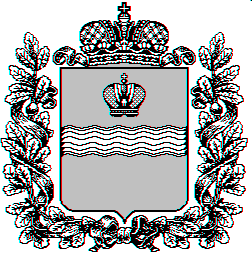 